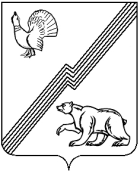 АДМИНИСТРАЦИЯ ГОРОДА ЮГОРСКАХанты-Мансийского автономного округа - ЮгрыРАСПОРЯЖЕНИЕот 31 октября 2022 года							        № 505-рО прогнозе социально-экономическогоразвития города Югорска на 2023 годи на плановый период 2024 и 2025 годовВ соответствии с решением Думы города Югорска от 26.09.2013 № 48   «О Положении об отдельных вопросах организации и осуществления бюджетного процесса в городе Югорске», постановлением администрации города Югорска от 02.10.2017 № 2360 «О порядке составления проекта решения о бюджете города Югорска на очередной финансовый год и плановый период», постановлением администрации города Югорска от 14.08.2019 № 1817 «О Порядке разработки, корректировки, одобрения прогноза социально-экономического развития города Югорска на среднесрочный период, осуществления мониторинга и контроля его реализации»: одобрить прогноз социально-экономического развития города Югорска на 2023 год и на плановый период 2024 и 2025 годов (приложение).Глава города Югорска                                                                    А.Ю. ХарловПриложениек распоряжениюадминистрации города Югорскаот 31 октября 2022 года № 505-рПрогноз социально-экономического развития города Югорскана 2023 год и плановый период 2024 и 2025 годовПрогноз социально-экономического развития города Югорска на 2023 год и на плановый период  2024 и 2025 годов разработан в соответствии с Федеральным законом от 28.06.2014 № 172-ФЗ «О стратегическом планировании в Российской Федерации», на основе одобренных Правительством Российской Федерации сценарных условий, основных параметров прогноза социально-экономического развития Российской Федерации на 2023 год и плановый период 2024 - 2025 годов, исходя из приоритетов и целевых индикаторов социально-экономического развития, сформулированных в Стратегии социально-экономического развития Ханты-Мансийского автономного округа - Югры до 2030 года, Стратегии социально-экономического развития города Югорска до 2030 года, прогнозе социально-экономического развития Ханты-Мансийского автономного округа - Югры на 2023 год  и на плановый период 2024 и 2025 годов, прогнозе социально-экономического развития города Югорска на период до 2036 года, с учетом итогов за 2021 год и оценки развития экономики города Югорска в январе - сентябре 2022 года. Прогноз социально-экономического развития города Югорска предполагает достижение национальных целей развития и ключевых целевых показателей национальных проектов, установленных указами Президента Российской Федерации от 07.05.2018 № 204 «О национальных целях и стратегических задачах развития Российской Федерации на период до 2024 года», от 21.07.2020 № 474 «О национальных целях развития Российской Федерации на период до 2030 года».Общая оценка социально-экономической ситуацииСоциально-экономическое положение муниципального образования город Югорск характеризуется основными макроэкономическими показателями, представленными в таблице 1.Таблица 1Основные показатели развития экономики города Югорска в % к соответствующему периоду предыдущего годаСреднегодовая численность постоянного населения города за 9 месяцев 2022 составила 38,9 тыс. человек (100,5%). Отмечается естественная убыль населения на 15 человек                        (в аналогичном периоде прошлого года был прирост на 4 человека), миграционный прирост – 192 человека (83,5%).Численность трудовых ресурсов города Югорска - 26,6 тыс. человек или 68,4% от общей численности населения муниципального образования. Среднесписочная численность работающих по полному кругу организаций города - 13,6 тыс. человек (102,3%). По итогам 9 месяцев 2022 года на учете в казенном учреждении Ханты-Мансийского автономного округа-Югры «Югорский центр занятости населения» состояло 167 человек, имеющих официальный статус безработного (67,9% к уровню аналогичного периода прошлого года). Уровень регистрируемой безработицы - 0,63% от численности экономически активного населения (в аналогичном периоде прошлого года – 0,93%). Среднедушевые денежные доходы населения составили 53 970,5 рубля (102,1%).Среднемесячная номинальная заработная плата на одного работающего по крупным и средним организациям города сложилась на уровне 116 894,5 рубля (108,8%), обеспечивая при этом 3,5 минимальных заработных плат, установленных в Ханты-Мансийском автономном округе - Югре.Объем отгруженных товаров собственного производства, выполненных работ и услуг по крупным и средним производителям промышленной продукции составил 992,8 млн. рублей (88,0% в сопоставимых ценах), в том числе:«Обрабатывающие производства» - 589,6 млн. рублей (86,0% в сопоставимых ценах); «Обеспечение электроэнергией, газом и паром» - 289,2 млн. рублей (86,5 в сопоставимых ценах);«Водоснабжение, водоотведение, организация сбора и утилизации отходов» - 114,0 млн. рублей (105,7% в сопоставимых ценах).Объем произведенной и отгруженной сельскохозяйственной продукции (без учета хозяйств населения) составил 20,5 млн. рублей (5,9%). Осуществляют деятельность 317 малых предприятий (96,7%). В городе зарегистрировано 850 индивидуальных предпринимателей (100,1%). Количество самозанятых граждан - 1 451 человек (105,6%).По предварительным данным в городе Югорске списочная численность работников малых и средних предприятий составляет 1 384 человека (104,7%), у индивидуальных предпринимателей работают 675 человек (102,4%). Доля ветхого и аварийного жилья в общем объеме жилищного фонда на начало года составила 5,6% (61,4 тыс. кв. метров) (на начало 2021 года - 6,4% (69,9 тыс. кв. метров)).За 9 месяцев 2022 года введено в эксплуатацию 79 индивидуальных жилых домов общей площадью 11,6 тыс. кв. метров (78,9%). Объем инвестиций в основной капитал составил 687,2 млн. рублей (90,0% в сопоставимых ценах). Число получателей пенсий в городе Югорске составило 11 401 человек (101,3%), при этом среднемесячный доход неработающего пенсионера возрос на 16,5% и составил 28 099,1 рубля.Численность детей, посещающих дошкольные образовательные учреждения, составляет 2 292 воспитанника (92,2%). В городе полностью решена проблема обеспеченности детей в возрасте от 1,5 до 7 лет местами в дошкольных образовательных учреждениях.В общеобразовательных учреждениях города обучаются 5 627 человек (100,5%), в том числе во вторую смену - 1 432 человека (25,4% от общего количества школьников).Услугами дополнительного образования муниципальных учреждений охвачен 7 121 ребенок, что составляет 95,0% от общего количества детей в возрасте от 5 до 18 лет. Услугами дополнительного образования негосударственных поставщиков услуг охвачено 656 детей или 9,2% от охвата детей дополнительным образованием в городе. Профессиональное образование представлено бюджетным учреждением профессионального образования Ханты-Мансийского автономного округа - Югры «Югорский политехнический колледж», а также Базовой кафедрой «Энергетика» Уральского федерального университета. Югорск обладает достаточно развитой системой организаций социальной сферы, постоянно проводится работа по улучшению качества предоставления социальных услуг населению.  Варианты прогноза социально-экономического развитиягорода ЮгорскаСценарные условия прогноза социально-экономического развития города Югорска на 2023 год и плановый период 2024 и 2025 годов сформированы в двух вариантах - консервативном (1 вариант) и базовом       (2 вариант). Варианты прогноза отличаются оценками основных макроэкономических факторов и тенденций.Консервативный вариант предполагает сохранение или умеренный рост показателей социально-экономического развития территории. Базовый вариант формируется с учетом адаптации к новым условиям и эффективной реализации комплексных мер по поддержке экономики, обеспечивающих более высокий рост макроэкономических показателей.Учитывая, что базовый вариант прогноза принят за основу для разработки проекта закона о бюджете Ханты-Мансийского автономного округа - Югры (распоряжение Правительства Ханты-Мансийского автономного округа - Югры от 14.10.2022 № 624-рп «О прогнозе социально-экономического развития Ханты-Мансийского автономного округа - Югры на 2023 год и на плановый период 2024 и 2025 годов»), исходит из благоприятных тенденций роста и восстановления сбалансированности экономики при безусловном выполнении принятых и принимаемых бюджетных обязательств, предлагается считать его исходным вариантом основных показателей прогноза социально-экономического развития города Югорска на 2023 год и плановый период 2024 и 2025 годов. Таблица 2Основные показатели прогноза социально-экономического развития города Югорскав % к соответствующему периоду предыдущего годаОсновными целями и задачами на прогнозный период для достижения устойчивого развития экономики и создания условий для роста производственной, финансовой и инвестиционной активности города Югорска являются:- повышение инвестиционной привлекательности города;- создание эффективной, сбалансированной и доступной системы предоставления муниципальных услуг;- создание условий для удовлетворения потребности населения в комфортном жилье, жилищно-коммунальных услугах, комфортной и благоустроенной городской среде;- сохранение и увеличение занятости населения, содействие эффективной занятости населения города Югорска;- создание благоприятных условий для развития сферы малого и среднего предпринимательства;- укрепление материально-технической базы объектов социальной сферы;- создание условий для формирования благоприятной окружающей среды.Демографическая ситуацияДинамика демографических процессов в муниципальном образовании на протяжении последних лет характеризуется замедлением темпов роста численности населения, снижением коэффициента рождаемости, на который повлияли объективные факторы, связанные с демографическим провалом   90-х годов и эпидемиологическая ситуация,  связанная с коронавирусной инфекцией. Не смотря на ряд отрицательных тенденций, предполагается устойчивость демографического развития муниципального образования, которая обусловлена молодой возрастной структурой населения, относительно невысоким уровнем смертности и благоприятной социально-экономической ситуацией, сложившейся в муниципальном образовании. Прогноз численности населения города Югорска основывается на положительных тенденциях демографического развития, которые предполагают рост показателей рождаемости и сохранения уровня смертности. По прогнозу на 2023 год среднегодовая численность постоянного населения города составит 39,35 - 39,36 тыс. человек. Общий прирост численности постоянного населения за четырехлетний период составит около 1,4 тыс. человек и, к концу 2025 года, достигнет 40,1 тыс. человек.Таблица 3Основные демографические показатели города ЮгорскаРождаемость населения города во многом зависит от количества женщин фертильного возраста, число которых, в прогнозном периоде будет увеличиваться, что позволит сохранить коэффициент рождаемости в прогнозном периоде 2025 года на уровне 9,2 пункта (2021 год – 9,4 пункта). Консолидация ресурсов государственных программ позволит сдерживать общий коэффициент смертности населения в базовом варианте прогноза на уровне 7,0 пунктов.При этом механическое движение населения подвержено колебаниям в зависимости от экономической ситуации. Потребность экономики города Югорска в трудовых ресурсах восполняется за счет внутри и межрегиональных миграционных потоков и, частично, за счет привлечения иностранной рабочей силы, в том числе в рамках межгосударственных соглашений с такими странами СНГ, как Беларусь, Армения, Кыргызстан, Казахстан.В прогнозном периоде предполагается сохранение положительного сальдо миграционных процессов. Основной задачей в регулировании миграционных потоков является снижение напряженности на местном рынке труда. В прогнозном периоде государственная миграционная политика будет включать:- рациональное использование имеющегося демографического потенциала;- содействие развитию внутренней миграции; - разработку дифференцированных механизмов привлечения, отбора и использования иностранной рабочей силы.Стратегической целью демографической политики в городе Югорске, как и в целом в регионе, является улучшение демографической ситуации за счет создания благоприятных условий для рождения и воспитания детей, укрепления здоровья населения, пропаганды здорового образа жизни через занятия физической культурой и спортом, активного долголетия и повышения качества жизни пожилых, оптимизации миграционных потоков. Основным инструментом для достижения целевых ориентиров будет являться реализация национальных проектов «Здравоохранение» и «Демография».  Промышленное производствоВ 2022 году объем отгруженных товаров собственного производства (выполненных работ и услуг) по кругу крупных и средних предприятий ожидается в сумме 1 583,6 млн. рублей, индекс производства - 88,5%. В 2023 и 2025 годах темпы промышленного производства оцениваются на уровне 100,7% - 100,9%.Доля обрабатывающей промышленности в общем объеме производства составляет 65,6% от общего промышленного производства.Основной объем обрабатывающих производств (93,4%) составляют услуги промышленного характера - ремонт машин и оборудования. Энергоснабжающими предприятиями города производится выработка теплоэнергии, оказываются услуги по водоснабжению, водоотведению, обслуживанию электрических сетей.  На динамику показателей по данным разделам влияют увеличение доли нового жилищного фонда, оборудованного приборами учета энергоресурсов, автономными котельными, а также температурный режим работы котельных в отопительный период. В секторе малого и среднего предпринимательства развиваются, в основном, два направления: деревообработка и пищевая промышленность.В частном индустриальном парке осуществляют деятельность 8 резидентов, включая направления по лесозаготовке, производству арбоблоков. В перспективе рассматривается возможность создания производства арбоплит из отходов лесопереработки (щепы).Перспективными направлениями могут стать: реализация проектов по производству инновационных строительных материалов и внедрение инновационных технологий строительства, изготовление строительных конструкций (железобетонных изделий и металлоконструкций), вторичная переработка использованных резинотехнических изделий (автопокрышек и камер), а также аккумуляторов, организация производства битума для дорожного строительства, лесопереработка, развитие пищевой промышленности. Агропромышленный комплексАгропромышленный комплекс города Югорска представлен крестьянскими (фермерскими) хозяйствами и личными подсобными хозяйствами. Основной задачей в сфере развития сельского хозяйства является обеспечение потребности населения в качественной продукции сельского хозяйства, производимой на территории города.Направлением деятельности сельхозтоваропроизводителей города Югорска в настоящее время является птицеводство. По оценке в 2022 году производство продукции сельского хозяйства составит 26,2 млн. рублей (6,2% в сопоставимых ценах). Значительное снижение показателя производства сельскохозяйственной продукции обусловлено прекращением выпуска продукции двумя крупнейшими сельскохозяйственными товаропроизводителями, занимавшимися производством мясной и молочной продукции. Один сельскохозяйственный товаропроизводитель временно приостановил выпуск продукции (мясо птицы) по причине проведения мероприятий  по вводу в эксплуатацию I очереди птицеводческого комплекса. По оценке производство сельхозпродукции в натуральном выражении (мясо кур) в 2022 году составит 310,7 тонн продукции (11,3%).Растениеводство в городе имеет неорганизованный характер и сосредоточено на приусадебных и садово-огороднических участках населения, на которых выращивается картофель и другие овощи. В 2021 году населением города произведено 731 тонна овощей (74,6%), 3 160 тонн картофеля (69,5%).С целью развития сельскохозяйственной отрасли, в рамках осуществления администрацией города Югорска отдельного государственного полномочия  по поддержке сельскохозяйственного производства и реализации государственной программы «Развитие агропромышленного комплекса», предусмотрены выплаты субсидий из окружного бюджета сельхозтоваропроизводителям на поддержку и развитие животноводства, малых форм хозяйствования.По предварительной оценке индекс производства продукции сельского хозяйства (без учета населения) составит в 2023 году – 101,0%, в 2024-2025 годах – 101,7%.Малое и среднее предпринимательствоВ прогнозном периоде значительной положительной динамики не планируется в связи с высокими рисками развития данного сектора экономики в складывающихся сложных социально-экономических условиях. Снижение количества субъектов малого и среднего предпринимательства связано как с перерегистрацией предпринимателей на новый режим налогообложения «Налог на профессиональную деятельность», так и с прекращением предпринимательской деятельности в связи с ухудшением финансово-экономического состояния. В 2022 году численность малых и средних предприятий оценивается на уровне 315 единиц. В период до 2025 года количество малых и средних предприятий будет составлять порядка 335 единиц. В 2022 году численность работающих на предприятиях малого и среднего предпринимательства оценивается на уровне 1,34 тыс. человек. Большого увеличения  показателя не предполагается, в связи с тем, что основной рост количества предприятий приходится на микропредприятия. Среднесписочная численность работников к 2025 году составит 1,39 тыс. человек.Прирост количества самозанятых к концу 2023 года планируется в пределах 30% - 40% к уровню 2021 года (на 01.01.2022 количество самозанятых граждан составляло 1 037 человек).Основная задача в прогнозном периоде - достижение целей и задач Национального проекта «Малое и среднее предпринимательство и поддержка индивидуальной предпринимательской инициативы». Решение задач планируется путем реализации подпрограммы II «Развитие малого и среднего предпринимательства» муниципальной программы города Югорска «Социально-экономическое развитие и муниципальное управление»), основной целью которой, является создание условий для динамичного развития малого и среднего предпринимательства на территории города Югорска при эффективном использовании финансовых, материально-технических и информационных ресурсов.В прогнозном периоде финансовая поддержка субъектам предпринимательства будет осуществляться в рамках двух региональных проектов: «Акселерация субъектов малого и среднего предпринимательства» и «Создание условий для легкого старта и комфортного ведения бизнеса» на основании Соглашений, заключенных с Департаментом экономического развития Ханты-Мансийского автономного округа - Югры. Основная форма поддержки - это компенсация части затрат субъектов на создание нового и развитие действующего бизнеса по социально значимым (приоритетным) видам деятельности для муниципального образования. В настоящее время недостаточно развита предпринимательская деятельность в сфере организации молодежного и детского досуга, внутреннего туризма, промышленного производства, сельского хозяйства. В целях создания благоприятного инвестиционного климата в городе Югорске принят комплекс муниципальных правовых актов, регламентирующих деятельность в сфере малого и среднего предпринимательства. Осуществляется формирование земельных участков, которые могут быть предоставлены субъектам инвестиционной и предпринимательской деятельности. При сотрудничестве с Фондом развития Югры в актуальном состоянии поддерживается информация об инвестиционных площадках города на интерактивной карте Югры. Потребительский рынокПотребительский рынок - это сочетание связанных друг с другом отраслей, обеспечивающих платежеспособный спрос населения и представленных совокупностью самостоятельно хозяйствующих субъектов различной формы собственности, осуществляющих свою деятельность в сфере торговли, общественного питания, бытовых услуг, индустрии отдыха и развлечений. На территории города Югорска осуществляют деятельность 203 магазина, 8 торговых центров, 4 оптовых предприятия и 29 объектов мелкорозничной торговой сети. Основным нормативным критерием оценки состояния потребительского рынка является уровень обеспеченности населения торговыми площадями. Общая торговая площадь магазинов составила 60 507,0 кв. метров.  Уровень обеспеченности торговыми площадями на тысячу жителей - 1 555,4 кв. метров (норматив - 776 кв. метров), что превышает норматив в 2,0 раза.Доля торговых объектов современных форматов с торговой площадью более 300 кв. метров составила 79,3% (47 972,6 кв. метров) от общей торговой площади по городу. Насчитывается порядка 100 торговых объектов, относящихся к федеральным торговым сетям. Их доля от общей торговой площади составляет 48,5%. К общедоступной сети относятся 76 предприятий общественного питания с общим количеством посадочных мест 2 442 единицы. Закрытую сеть представляют 22 предприятия общественного питания  с количеством посадочных мест 1 844 единицы. Обеспеченность населения услугами общественного питания общедоступной сети превышает норматив на 56,9% (норматив – 1 556 посадочных мест). Рынок платных услуг населению представлен бытовыми, медицинскими, санаторно-оздоровительными, образовательными, жилищно-коммунальными услугами, услугами культуры, физкультуры и спорта, связи, пассажирского транспорта. Как и в предыдущие годы самыми востребованными в структуре рынка платных услуг остаются услуги обязательного характера: жилищно-коммунальные услуги, услуги пассажирского транспорта и связи, медицинские услуги и услуги бытового характера.В прогнозном периоде до 2025 года ожидается незначительное увеличение количества торговых объектов. Вводимые ранее ограничительные меры, направленные на предотвращение завоза и распространения новой коронавирусной инфекции, безусловно, отразились на темпах развития потребительского рынка, сказывается на данном сегменте экономики и рост цен на продукты питания и промышленные товары в условиях непростой социально-экономической ситуации. Основной задачей в данной сфере является наполнение потребительского рынка товарами и услугами, востребованными населением, что также во многом зависит от покупательской способности населения. Положительная динамика потребительского рынка в значительной мере зависит от развития малого и индивидуального предпринимательства на территории муниципального образования.Инвестиции и строительствоНаибольший удельный вес в общем объеме инвестиций по крупным и средним предприятиям города (без учета инвестиций в сфере малого предпринимательства) принадлежит виду деятельности «транспортировка и хранение», который включает трубопроводный транспорт. Ежегодно градообразующим предприятием обществом с ограниченной ответственностью «Газпром трансгаз Югорск» (далее - ООО «Газпром трансгаз Югорск») реализуются мероприятия по обновлению производственных фондов, а также реконструкции социальных объектов города, находящихся в его ведении: в частности, продолжается реконструкция здания Информационного культурно-технического центра «Норд».Начиная с 2023 года, предприятием планируется значительно увеличить финансирование на обновление производственных фондов по сравнению с предыдущим периодом. В рамках государственных и муниципальных программ планируется строительство и реконструкция следующих объектов социальной сферы и городского хозяйства:- реконструкция терапевтического отделения бюджетного учреждения Ханты-Мансийского автономного округа - Югры «Югорская городская больница» (далее - БУ «Югорская городская больница»);- реконструкция здания музыкального отделения муниципального бюджетного учреждения дополнительного образования «Детская школа искусств города Югорска» (далее - МБУ ДО «Детская школа искусств города Югорска»);-  строительство общеобразовательной школы на 1000 мест;- строительство сетей электроснабжения музейно-туристического комплекса «Ворота в Югру»;- благоустройство парка по улице Менделеева;- строительство Центрального городского парка в городе Югорске;- реконструкция дороги по улице Магистральная с выходом на улицу Киевская;- модернизация 2 котельных в городе Югорске;- строительство сетей канализации в микрорайонах индивидуальной застройки мкр. 5, 7 города Югорска (3, 4, 5 этапы); - строительство сетей водоснабжения по улице Транспортной. В сентябре 2022 года завершено строительство нового корпуса бюджетного учреждения профессионального образования Ханты-Мансийского автономного округа - Югры «Югорский политехнический колледж».Выполнены работы по устройству «умной» спортивной площадки (устройство асфальтобетонного основания, спортивного покрытия, проводится монтаж оборудования).По итогам участия в региональном конкурсе инициативных проектов, в рамках реализации окружного проекта «Формирование комфортной городской среды», в течение 2022 года реализуются:- инициативный проект «Создание безопасных и комфортных условий для проживания в микрорайоне 14 «А» (в границах территориального общественного самоуправления «Снегири»: улицы Александровская, Андреевская, Давыдовская, Луговая) в городе Югорске»;- инициативный проект «Благоустройство дворовой территории многоквартирных домов № 1, № 3, № 5 по улице 40 лет Победы в городе Югорске».Планируется построить жилья: 2022 год – 24,8 тыс. кв. метров, 2023 год - 30,0 тыс. кв. метров, 2024 год - 28,5 тыс. кв. метров, 2025 год - 26,5 тыс. кв. метров.  В прогнозном периоде индивидуальное жилищное строительство ежегодно составит порядка 10,0 тыс. кв. метров. Развитие индивидуального сектора возможно за счет освоения и строительства инженерной и транспортной инфраструктуры в 19 микрорайоне, а также за счет предоставления с торгов участков в 14 «А» микрорайоне.Повышение инвестиционной привлекательности города Югорска, формирование благоприятных условий для ведения предпринимательской и инвестиционной деятельности являются одной из основных задач администрации города Югорска.Организуются совместные выезды (встречи) с инвесторами на инвестиционные площадки с целью размещения потенциальных производств, объектов социальной инфраструктуры. Осуществляются работы по продвижению проекта «Музейно-туристический комплекс «Ворота в Югру» и привлечению инвесторов к участию в реализации проекта.  Для застройщиков проводятся консультации по предоставлению муниципальных услуг в сфере строительства в электронном виде, разработаны пошаговые видео инструкции о порядке прохождения административных процедур при получении услуг. Дальнейшая динамика объема инвестиций во многом зависит от реализации крупных инвестиционных проектов на территории муниципального образования как за счет бюджетных инвестиций в рамках реализации муниципальных и государственных программ, так и привлечения частных инвестиций.  Труд и занятость населенияДля социально-экономического развития города Югорска в прогнозном периоде наличие трудовых ресурсов и предложения рабочей силы являются относительно благоприятными. Численность населения трудоспособного возраста в 2022 году по предварительной оценке составит 24,7 тыс. человек (63,3% от общей среднегодовой численности постоянного населения города). В прогнозном периоде к 2025 году доля населения трудоспособного возраста сохранится на уровне 62,8% (25,17 тыс. человек) в базовом варианте прогноза. Численность населения старше трудоспособного возраста в 2021 году (на конец года) составила 5,5 тыс. человек (14,2% от общей среднегодовой численности постоянного населения города), на конец 2022 года оценивается в 5,6 тыс. человек.  Рост численности данной категории населения к 2025 году прогнозируется до 6,02 тыс. человек, что составит 15% по двум вариантам прогноза. Оценка дана с учетом изменений Федерального законодательства, в части проведения пенсионной реформы путем увеличения  пенсионного возраста.Численность рабочей силы в 2021 году составила 26,56 тыс. человек, в 2025 году оценивается в количестве 26,8 тыс. человек.В 2025 году в частном секторе экономики города будут трудиться более 10,0 тыс. человек, что составит 68,1% общей численности занятых в экономике города Югорска.В 2021 году уровень регистрируемой безработицы (на конец года) составил по городу Югорску 0,73% от численности экономически активного населения. В прогнозном периоде уровень безработицы будет снижаться и в базовом варианте прогноза в 2025 году составит 0,7%. На снижение безработицы в прогнозном периоде влияние окажет развитие малого и среднего предпринимательств, увеличение количества самозанятых граждан, создание дополнительных рабочих мест на объектах социальной сферы, а также реализация программ содействия занятости населения. Мероприятия, совместно реализуемые Югорским центром занятости населения и администрацией города Югорска, в рамках государственных и муниципальной программ, направлены на снижение напряженности на рынке труда и сформированы по основным направлениям, а именно:- временное трудоустройство несовершеннолетних граждан 14-18 лет в свободное от учебы время;- временное трудоустройство выпускников;- профессиональная подготовка, переподготовка и повышение квалификации работников, находящихся под угрозой увольнения;- содействие в трудоустройстве незанятым трудовой деятельностью гражданам предпенсионного и пенсионного возраста;- организация профессиональной подготовки, переподготовки и повышения квалификации граждан предпенсионного и пенсионного возраста, желающих вернуться к трудовой деятельности;- организация обучения безработных граждан навыкам предпринимательской деятельности;- стажировка инвалидов при трудоустройстве молодого возраста;- создание постоянных рабочих мест, в том числе на дому, для одиноких родителей, родителей воспитывающих детей-инвалидов, и многодетных родителей.В рамках реализации программных мероприятий по содействию занятости населения и стабилизации ситуации на рынке труда Югорским центром занятости населения заключены договоры с работодателями города по всем направлениям деятельности, и данная работа проводится в постоянном режиме. Отсутствие высокооплачиваемых вакансий в базе данных Югорского центра занятости населения, высокооплачиваемых рабочих мест в муниципальных и частных организациях, дополнительных рабочих мест на местных предприятиях нефтегазового комплекса приводит к трудовой миграции в пределах Ханты-Мансийского автономного округа - Югры. Своевременная и целенаправленная профориентация старшеклассников образовательных школ профессиям, востребованным на региональном и местном рынке труда, позволит снизить уровень безработицы за счет выпускников учебных заведений профессионального образования. В прогнозном периоде для обеспечения сбалансированности рынка труда и подготовки востребованных производством специальностей будет продолжена договорная подготовка рабочих кадров и специалистов, предусматривающая взаимодействие организаций города и образовательных учреждений.Уровень жизни населенияОсновным показателем уровня жизни являются доходы населения, которые обеспечиваются, прежде всего, доходами от занятости населения, предпринимательской деятельности и иных социальных выплат (пенсии, стипендии и иные меры поддержки населения). В структуре денежных доходов населения фонд оплаты труда составляет 55,6%, социальные выплаты, в том числе и работающему населению – 23,6%, доходы от предпринимательской деятельности 9,3%, иные доходы (дивиденды, проценты по депозитам, доходы от собственности, денежные переводы и т.д.) составляют 11,5%.Рост доходов населения будет обеспечиваться за счет роста доходов от занятости населения, от продажи недвижимости, мерами государственной поддержки семей с детьми, пенсионных выплат и иных социальных трансфертов.В целом, денежные доходы населения по оценке 2022 года возрастут на 4,8% к показателю 2021 года, а в прогнозном периоде 2025 года рост доходов населения составит 14,9% по консервативному варианту прогноза и 22,1% по базовому варианту  к показателям 2021 года.Таблица 4Основные параметры уровня доходов населенияМероприятия, проводимые администрацией города Югорска, направленные на повышение уровня заработной платы низкооплачиваемых категорий работников бюджетной сферы, позволили исключить случаи выплаты заработной платы ниже величины минимального размера оплаты труда, действующего в Ханты-Мансийском автономном округе - Югре.Работодатели города Югорска устанавливают дополнительные социальные гарантии своим работникам в коллективных договорах, которые заключены в 26 организациях и предоставляют социальные гарантии более 75,3% работающим горожанам по оплате проезда к месту отдыха, оплате санаторно-курортного лечения и оздоровительного отдыха, компенсационных выплат за медицинские услуги и иных дополнительных социальных гарантий.В 2021 году доля горожан, имеющих доходы ниже величины прожиточного минимума, составила 4,4% от среднегодовой численности населения (в 2020 году - 4,2%). В прогнозном периоде 2025 года данный показатель сохранится на уровне 4,3% - 4,1%. Исходя из задач по обеспечению достойного уровня жизни населения, относительного роста его благосостояния, с учетом предоставления дополнительных государственных социальных гарантий отдельным категориям населения, позитивного развития человеческого потенциала и снижения социальной напряженности среди населения города Югорска, предполагается темп роста уровня  денежных доходов на душу населения в 2022 году на 104,8% (55 750,6 рубля) к показателю 2021 года (53 218,9 рубля), но, с учетом инфляции в 110,5%, реальный уровень доходов населения  составит 94,8% (50 453,1 рубля). Наиболее значимыми факторами, определяющими динамику уровня и качества жизни населения города являются: стабильное развитие экономики за счет эффективной деятельности крупных, средних и малых предприятий, развитие индивидуального предпринимательства, увеличение количества самозанятых граждан, привлечение инвестиций в инфраструктуру города, обеспеченность населения комфортным жильем, развитие системы здравоохранения, образования, культуры, социального обеспечения, ежегодная индексация минимального размера оплаты труда на федеральном уровне и повышение уровня заработных плат работникам, а также реализация мер по улучшению пенсионного обеспечения граждан.Социальная сфераОбразованиеОсновным инструментом достижения целей, поставленных Указом Президента Российской Федерации от 07.05.2018 № 204 «О национальных целях и стратегических задачах развития Российской Федерации на период до 2024 года» перед отраслью «Образование», является участие в реализации национальных проектов «Образование» и «Демография», а также региональных проектов, входящих в соответствующие портфели проектов: «Содействие занятости женщин - создание условий дошкольного образования для детей в возрасте до трех лет», «Современная школа», «Цифровая образовательная среда», «Успех каждого ребенка». Существующая в настоящее время сеть муниципальных дошкольных образовательных учреждений позволяет полностью удовлетворить актуальный спрос населения в дошкольном образовании, в том числе для детей до 3 лет, что соответствует намеченным показателям проекта «Содействие занятости женщин - создание условий дошкольного образования для детей в возрасте до трех лет» национального проекта «Демография».Можно отметить наметившуюся тенденцию снижения количества детей дошкольного возраста, посещающих муниципальные дошкольные образовательные учреждения, что, соответственно в прогнозном периоде приведет к уменьшению до 2 207 численность детей, посещающих муниципальные дошкольные образовательные учреждения.Контингент обучающихся общеобразовательных школ на протяжении ряда лет имеет тенденцию к росту и по прогнозу к 2025 году составит 5 747 детей. В перечень мероприятий государственной программы Ханты-Мансийского автономного округа - Югры «Развитие образования» включено строительство нового общеобразовательного учреждения с бассейном в период с 2024 по 2026 годы общей мощностью 1 000 мест. Строительство объекта позволит снизить численность детей, занимающихся во вторую смену, улучшить материально-техническую базу образовательных учреждений и обеспечить безопасные условия образовательного процесса. Проект «Современная школа» направлен на внедрение новых методов обучения и воспитания, образовательных технологий, обеспечивающих повышение мотивации к обучению, вовлеченности в образовательный процесс, совершенствование безопасных условий всех участников образовательного процесса, что позволит каждому обучающемуся, независимо от его места проживания, получить качественное современное образование. Благодаря реализации проекта, к 2025 году будет обеспечена возможность профессионального развития педагогических работников.В рамках реализации регионального проекта «Современная школа» на базе муниципального бюджетного общеобразовательного учреждения «Лицей им. Г.Ф. Атякшева» (далее - МБОУ «Лицей им. Г.Ф. Атякшева») действует Центр образования цифрового и гуманитарного профилей «Точки роста» для реализации основных и дополнительных общеобразовательных программ цифрового, естественнонаучного и гуманитарного профилей. Продолжится реализация федерального проекта «Цифровая образовательная среда» национального проекта «Образование» путем создания условий для внедрения к 2025 году в образовательных учреждениях города Югорска современной и безопасной цифровой образовательной среды, обеспечивающей формирование ценности к саморазвитию и самообразованию у обучающихся образовательных организаций всех видов и уровней. В сентябре 2022 года Департаментом образования и науки Ханты-Мансийского автономного округа - Югра осуществлена централизованная поставка компьютерного оборудования за счет средств федерального и окружного бюджетов для внедрения целевой модели цифровой образовательной среды в 4 муниципальные общеобразовательные учреждения.Все общеобразовательные учреждения города Югорска используют ресурсы государственной информационной системы «Цифровая образовательная платформа Ханты-Мансийского автономного округа - Югры», в том числе и при реализации общеобразовательных программ в дистанционном формате. В последующие годы информационная система будет дополнена новыми модулями «Функциональная грамотность», «Каникулярный отдых детей», «Дошкольное образование».Развитие ранней профориентации ребенка, внедрение индивидуальных учебных планов в соответствии с профессиональными предпочтениями – одно из направлений проекта «Успех каждого ребенка». Ключевыми мероприятиями являются реализация проектов «Билет в будущее» и «ПроеКториЯ». В рамках проекта «Успех каждого ребенка» проводится работа по обеспечению равного доступа детей к актуальным и востребованным программам дополнительного образования, выявлению талантов каждого ребенка. Деятельность системы дополнительного образования города Югорска направлена на обеспечение осознанного жизненного самоопределения и успешную социализацию детей и молодежи, носит межведомственный характер, что позволяет расширить спектр образовательных услуг в муниципальном пространстве. Формирование открытого образовательного пространства дополнительного образования осуществляется через вовлечение в систему учреждений негосударственного сектора. Программы дополнительного образования реализуются в организациях дополнительного образования, общеобразовательных и дошкольных образовательных учреждениях, а также в негосударственных организациях и индивидуальными предпринимателями (1 частная образовательная организация и 4 индивидуальных предпринимателя). Обеспечена реализация дополнительных общеобразовательных программ технической направленности в сетевой форме на базе муниципального бюджетного общеобразовательного учреждения «Лицей им. Г.Ф. Атякшева», муниципального бюджетного учреждения дополнительного образования «Детско-юношеский центр «Прометей». В 2022 году в реализации сетевого взаимодействия принимают участие муниципальное бюджетное общеобразовательное учреждение «Средняя общеобразовательная школа № 6», частное общеобразовательное учреждение «Православная гимназия Преподобного Сергия Радонежского».Учет детей, охваченных программами дополнительного образования, осуществляется через автоматизированную информационную систему «Персонифицированное дополнительное образование». К 2025 году в городе Югорске целевой охват дополнительным образованием в соответствии с проектом должен составить 87%.Физическая культура и спортРазвитие физической культуры и спорта в городе Югорске в прогнозном периоде будет осуществляться в соответствии с нормативными правовыми документами Российской Федерации, автономного округа, а также в соответствии с муниципальной программой города Югорска «Развитие физической культуры и спота».В прогнозном периоде планируется ежегодное увеличение количества спортивных сооружений в городе за счет строительства открытых плоскостных (игровых) площадок.В течение 2022 года были введены в эксплуатацию следующие объекты: - спортивный зал и спортивная площадка бюджетного учреждения Ханты-Мансийского автономного округа Югры «Югорский политехнический колледж»;- тренажерный комплекс на территории муниципального бюджетного учреждения «Спортивная школа  олимпийского резерва «Центр Югорского спорта»;- тренажерный комплекс по ул. Железнодорожная, 27 (инициативный проект граждан).В 2024 году будет дооборудована и введена в эксплуатацию «умная спортивная площадка» в центральной части города (мини-футбольное поле 30х60, 4 беговые дорожки по 200 метров, баскетбольная площадка, волейбольная площадка, детский воркаут, уличные тренажеры).Обеспечение населения услугами физической культуры и спорта в городе предусмотрено не только за счет расширения инфраструктуры, но и повышения эффективности использования имеющихся объектов спорта, расширения перечня оказываемых услуг, привлечения в сферу физической культуры и спорта некоммерческих организаций.Поддержка некоммерческих организаций по-прежнему будет осуществляться на конкурсной основе с предоставлением субсидий из бюджета города Югорска на организацию и проведение социально значимых общественных мероприятий, развитие технических видов спорта.Стоит отметить большой интерес к физическим видам спорта у лиц с ограниченными возможностями здоровья и инвалидов. В городе осуществляет деятельность отделение бюджетного учреждения Ханты-Мансийского автономного округа - Югры «Центр адаптивного спорта». Для спортсменов-инвалидов специально оборудуются и реконструируются необходимые спортивные сооружения, отвечающие всем требованиям и нормам. В связи со снятием ограничительных мер, вызванных новой коронавирусной инфекции COVID-19, планируется увеличение числа проводимых спортивно-массовых мероприятий. Ежегодно планируется проводить не менее 250 спортивных мероприятий различного уровня.На январь 2023 года запланировано проведение Чемпионата и Первенства Уральского Федерального округа по художественной гимнастике, также в прогнозном периоде пройдет ряд Всероссийских мероприятий.Уделяется внимание организации и проведению мероприятий, связанных со сдачей нормативов Всероссийского физкультурно-спортивного комплекса «Готов к труду и обороне», включая участие региональных этапах. В рамках реализации национального проекта «Демография» в городе Югорске реализуется региональный проект «Спорт - норма жизни», который направлен на оказание финансовой поддержки спортивным организациям, осуществляющим подготовку спортивного резерва, спортивным оборудованием, экипировкой и инвентарем, медицинского сопровождения тренировочного процесса, проведения тренировочных сборов и участия в соревнованиях.Благодаря участию в мероприятиях регионального проекта предполагается достичь следующих целевых показателей:- увеличение доли населения, систематически занимающегося физической культурой и спортом в общей численности населения к 2025 году до 64,0%;- увеличение уровня обеспеченности населения спортивными сооружениями исходя из единовременной пропускной способности объектов спорта к 2025 году до 74,0%.Предусмотрено участие спортсменов города Югорска в составе сборных команд Ханты-Мансийского автономного округа - Югры и Уральского федерального округа для достижения высоких спортивных результатов.Сфера физической культуры и спорта в городе Югорске имеет положительную динамику, улучшается база спортивных сооружений, ежегодно отмечается рост количества занимающихся, югорские спортсмены успешно участвуют в соревнованиях различного уровня.Работа с детьми и молодежьюПервоочередными задачами в сфере молодежной политики продолжат оставаться:- усиление комплексного, межведомственного подхода в области реализации основных направлений муниципальной молодежной политики путем взаимодействия органов местного самоуправления с молодежными общественными объединениями и организациями;- формирование здорового образа жизни, в том числе через привлечение молодежи к занятиям «уличным» спортом («Street Workout», массовые уличные забеги, пробежки, велопробеги, этно-старты);- содействие реализации творческих и интеллектуально-игровых способностей молодежи, через организацию новых проектов, адаптированных к современным тенденциям в молодежной среде; - развитие различных направлений молодежного добровольческого (волонтерского) движения;- привлечение молодежи к участию в форумах, конкурсах на предоставление грантов и субсидий, направленных на выявление и поддержку инициативной молодежи;- привлечение работодателей города Югорска к содействию трудовой занятости подростков в рамках организации деятельности молодежных трудовых отрядов.Продолжит развиваться волонтерское движение, которое пользуется популярностью и востребованностью среди различных категорий населения. Молодежными и детскими объединениями оказывается содействие стимулированию молодежных инициатив, развитию волонтёрского движения. Активизирована работа в области гражданско-патриотического направления, социального, экологического, событийного, медицинского и поисково-спасательного добровольчества.Приоритетной задачей является организация доступных мест проведения свободного времени для молодежи, развитие сотрудничества  с общественными организациями и лидерами массового молодежного спорта, туризма и экстремальных видов досуга. На базе ресурсного центра добровольчества «События» появится коворкинг-зона для организации работы волонтеров, их консолидации, обмена опытом, проведения тематических тренингов, а также для участия в специализированных обучающих семинарах.Трудоустройство подростков и молодежи, социально незащищенных слоев населения, а также социально-консультационные практики профессиональной самореализации подростков и молодежи с помощью компьютерного оборудования - основные направления деятельности муниципального автономного учреждения «Молодежный центр «Гелиос». Перспективной задачей учреждения также является организация экологически значимых, природоохранных мероприятий - сбора отходов пластика и стекла, бумаги, автомобильных шин и их утилизация.В прогнозном периоде отдых и оздоровление детей продолжит организовываться на территории города Югорска и за его пределами. Работа в данном направлении будет направлена на создание оптимальных условий для повышения качества предоставления муниципальных услуг в сфере оздоровления и отдыха детей города Югорска.КультураОдним из важнейших факторов развития общества является развитие сферы культуры -  создание условий для организации досуга и обеспечения жителей города услугами организаций культуры, развитие местного традиционного народного художественного творчества, организация библиотечного обслуживания населения, организация предоставления дополнительного образования детей в сфере культуры, создание условий для массового отдыха жителей города.Стратегическая цель развития культуры на период до 2025 года - обеспечить максимальную доступность к культурным благам. Это позволит гражданам, как воспринимать культурные ценности, так и участвовать в их создании. Основными формами культурно-массовых мероприятий, проводимых учреждениями культуры, являются: концертная, гастрольная, фестивальная, театральная, экскурсионная деятельность; организация выставочных экспозиций; организация летнего отдыха; участие в окружных, региональных, российских, международных фестивалях.Продолжится развитие фестивального движения: запланировано проведение таких крупномасштабных мероприятий, как «Театральная весна», «Югорская слобода», «Димитриевская суббота», «Югорский карнавал». Сохранится тенденция проведения социально-значимых мероприятий, ставших традиционными: День города, Проводы зимы, Новогодняя кампания, День Победы и других. В составе регионального портфеля проектов «Культура» (национальный проект «Культура») город участвует в реализации проектов: «Культурная среда», «Творческие люди», «Цифровая культура». Это позволит дополнительно получать современное оборудование, повысить квалификацию специалистов учреждений культуры, увеличить число обращений к цифровым ресурсам. В рамках реализации регионального проекта «Цифровая культура» национального проекта «Культура» в сентябре 2022 года на базе муниципального автономного учреждения «Центр культуры «Югра-презент» состоялось открытие виртуального концертного зала «Окно в мир искусств», оснащенного оборудованием, позволяющим организовать трансляции из лучших концертных и филармонических залов России в режиме реального времени. Сохранению исторического наследия и просветительской деятельности способствуют муниципальное бюджетное учреждение «Музей истории и этнографии», а также ведомственные музеи города:  корпоративный музей ООО «Газпром трансгаз Югорск», музей «Естествознания и истории медицины» санатория-профилактория ООО «Газпром трансгаз Югорск».Проводится работа по созданию музейно-туристического комплекса «Ворота в Югру» на территории музея под открытым небом «Суеват Пауль» и привлечению инвесторов к участию в реализации проекта. Планируется реализация уникальных и привлекательных с точки зрения событийного туризма мероприятий, подчеркивающих самобытность и творческий потенциал народов, проживающих на территории Югры. Основными задачами муниципального бюджетного учреждения «Централизованная библиотечная система города Югорска» являются обеспечение библиотечно-информационного обслуживания, в том числе предоставление свободного (бесплатного, комфортного, правомерного) доступа к национальному библиотечному фонду через сеть Интернет  и организация интеллектуального досуга жителей города. Библиотеки города Югорска системно и целенаправленно осуществляют работу по предоставлению социально значимой информации через Интернет. Бесплатно предоставляют доступ к информационным ресурсам органов власти и местного самоуправления.  Услуги дополнительного образования детей в сфере культуры оказывает  МБУ ДО «Детская школа искусств города Югорска», в состав которой входят музыкальное и художественное отделения. Деятельность учреждения направлена на формирование и развитие творческих способностей детей  и  взрослых,  удовлетворение  их  индивидуальных  потребностей  в интеллектуальном, нравственном и физическом совершенствовании, формирование культуры здорового и безопасного образа жизни, укрепление здоровья, а также на организацию их свободного времени. В среднесрочном периоде в сфере культуры на территории города продолжится реализация проектов: -  «Пушкинская карта»: создание условий для гармоничного развития детей и молодежи на основе их приобщения к традиционным духовно-нравственным ценностям, возможность молодежной аудитории бесплатно посещать мероприятия и повышать доступность организаций культуры за счет средств федерального бюджета. Учреждения культуры города Югорска реализуют программу социальной поддержки молодежи от 14 до 22 лет. Афиша культурных мероприятий, предлагаемых для посещения по «Пушкинской карте», доступна на портале «Культура.РФ» или в мобильном приложении «Госуслуги.Культура»;- «Культура для школьников»: повышение общего уровня знаний школьников о культурном богатстве страны и развитие художественного вкуса, вовлечение школьников в культурный контекст посредством увлекательных образовательных технологий, на разработку и внедрение нового формата культурного просвещения школьников. Проект реализуется посредством различных мероприятий, акций, проходящих как офлайн, так и онлайн.Результатом реализации мероприятий, направленных на  создание современной инфраструктуры сферы культуры, внедрение в деятельность организаций новых форм и технологий, поддержку культурных инициатив граждан, должно стать увеличение числа граждан, принимающих участие в культурной деятельности города Югорска.ЗдравоохранениеГлавная цель системы здравоохранения - удовлетворение потребностей населения в услугах сферы здравоохранения на уровне не ниже государственных минимальных социальных стандартов. Уделяется внимание повышению доступности медицинского обслуживания. Функционируют филиал поликлиники БУ «Югорская городская больница» на Толстого, 18, офис врача общей практики в микрорайоне Югорск-2. В плановом периоде планируется реконструкция здания поликлиники по адресу ул. Попова, 29. В прогнозном периоде до 2025 года увеличения количества коек круглосуточного пребывания не предполагается. Обеспеченность от нормативной потребности (134,7 коек на 10 тыс. населения) останется на уровне 41,2%. Объемы оказания медицинской помощи будут возрастать за счет увеличения количества пролеченных пациентов в условиях дневных стационаров (стационар замещающие технологии).По-прежнему актуальной остается проблема укомплектования учреждения медицинским персоналом, включая врачей узких специализаций, в том числе связанная с наличием кадрового дефицита в целом по отрасли.Повышению эффективности работы системы здравоохранения способствует реализация государственной программы Ханты-Мансийского автономного округа - Югры «Современное здравоохранение», основными задачами которой являются:  - совершенствование оказания первичной медико-санитарной помощи, включая профилактику заболеваний и формирование здорового образа жизни;- повышение доступности и качества медицинской помощи детям и матерям;- совершенствование оказания специализированной, включая высокотехнологичную, медицинской помощи, скорой, в том числе скорой специализированной, медицинской помощи, медицинской эвакуации;- совершенствование оказания паллиативной медицинской помощи, развитие медицинской реабилитации и санаторно-курортного лечения;- преодоление кадрового дефицита, обеспечение системы здравоохранения высококвалифицированными специалистами;- повышение эффективности организации медицинской помощи за счет внедрения информационных технологий, ведение медицинской документации в электронном виде.Муниципальные программы города ЮгорскаВ прогнозном периоде в городе Югорске продолжится реализация 17 муниципальных программ с периодом действия до 2030 года. В 7 муниципальных программах (*) содержатся мероприятия, направленные на достижение национальных целей и стратегических задач, определенных указами Президента Российской Федерации от 07.05.2018       № 204 «О национальных целях и стратегических задачах развития Российской Федерации на период до 2024 года», от 21.07.2020 № 474           «О национальных целях развития Российской Федерации на период до 2030 года», достижение целевых показателей соответствующих региональных проектов.Таблица 5Перечень муниципальных программ, реализуемых в городе ЮгорскеРеализация комплекса мер по социально-экономическому развитию, запланированного на среднесрочную перспективу органами местного самоуправления, хозяйствующими субъектами, характеризуется значениями показателей в соответствии с таблицей 6.Таблица 6Показатели прогноза социально-экономического развития города ЮгорскаПоказателиянварь - сентябрь 2021 года (отчет)2021 год (отчет)январь - сентябрь 2022 года (отчет)2022 год (оценка)Индекс промышленного производства (по крупным и средним предприятиям)140,2122,688,088,5Инвестиции в основной капитал (без субъектов малого предпринимательства)36,961,990,089,4Номинальная начисленная заработная плата на одного работника по крупным и средним организациям 104,3104,9108,8110,8Реальные денежные доходы населения 99,897,196,694,8В абсолютных значенияхВ абсолютных значенияхВ абсолютных значенияхВ абсолютных значенияхВ абсолютных значенияхУровень безработицы, %0,930,730,630,73Ввод жилья, тыс. кв. м14,719,611,624,8Показатели2020 год(отчет)2021 год(отчет)2022 год(оценка)Прогноз (базовый вариант)Прогноз (базовый вариант)Прогноз (базовый вариант)Показатели2020 год(отчет)2021 год(отчет)2022 год(оценка)202320242025Индекс потребительских цен, декабрь к декабрю, в %103,9105,5110,5105,5104,0104,0Индекс промышленного производства93,7122,688,5100,5100,6100,7Производство продукции сельского хозяйства99,578,26,2101,0101,7101,7Инвестиции в основной капитал (без субъектов малого предпринимательства) 65,661,989,4194,699,095,1Реальные денежные доходы населения98,197,194,8100,0100,8101,4Показатели 2020 год (отчет)2021 год (отчет)2022 год (оценка)Прогноз (базовый вариант)Прогноз (базовый вариант)Прогноз (базовый вариант)Показатели 2020 год (отчет)2021 год (отчет)2022 год (оценка)2023 год2024 год2025 годЧисленность населения, (среднегодовая) тыс. чел.38,338,739,039,3639,740,1Естественный прирост населения, тыс. чел.0,1260,0070,040,080,0830,09Миграционный прирост населения, тыс. чел.0,4590,3120,2870,2560,2570,277Коэффициент рождаемости (на 1000 человек населения)10,79,48,78,99,19,2Коэффициент смертности (на 1000 человек населения)7,49,27,76,97,07,0Естественный прирост населения (на 1000 человек населения)3,30,21,02,02,12,2Миграционный прирост населения(на 10 000 человек населения)120,080,673,565,064,769,2Показателиотчет 2021 годаоценка2022год2023год2024год2025год2025 в % к 2021Показателиотчет 2021 годаоценка2022годпрогноз (базовый вариант)прогноз (базовый вариант)прогноз (базовый вариант)2025 в % к 2021Среднемесячные денежные доходы населения, рублей53218,954750,658797,561620,964999,3122,1Среднемесячная номинальная заработная плата наемных работников  в организациях города, рублей96915,9100114,1106121,0112169,9119348,8124,4в % к предыдущему году107,3103,3106,0105,7106,4Средний размер назначенных пенсий пенсионерам, рублей25817,530825,932954,835395,538038,4147,3Соотношение среднего размера пенсии и среднемесячной номинальной заработной платы, %26,630,831,131,531,8 № п/пНаименование муниципальной программы1Отдых и оздоровление детей2Развитие образования*3Культурное пространство*4Развитие физической культуры и спорта*5Молодежная политика и организация временного трудоустройства*6Развитие жилищной сферы*7Развитие жилищно-коммунального комплекса и повышение энергетической эффективности8Автомобильные дороги, транспорт и городская среда*9Управление муниципальным имуществом10Охрана окружающей среды, использование и защита городских лесов11Доступная среда12Социально-экономическое развитие и муниципальное управление*13Развитие  информационного общества14Управление муниципальными финансами15Профилактика правонарушений, противодействие коррупции и незаконному обороту наркотиков16Развитие гражданского общества, реализация государственной национальной политики и профилактика экстремизма17Развитие муниципальной службыотчетотчетоценка показателяпрогнозпрогнозпрогнозпрогнозпрогнозпрогнозПоказателиЕдиница измерения202020212022202320232024202420252025202020212022консервативныйбазовыйконсервативныйбазовыйконсервативныйбазовый2020202120221 вариант2 вариант1 вариант2 вариант1 вариант2 вариант1Население1.1Численность населения (в среднегодовом исчислении)тыс. чел.38,338,739,039,3539,3639,6439,740,040,11.2Численность населения (на 1 января года)тыс. чел.3838,538,939,239,239,539,5339,7839,871.3Численность населения трудоспособного возраста
(на 1 января года)тыс. чел.24,324,624,724,824,872525,0225,125,171.4Численность населения старше трудоспособного возраста
(на 1 января года)тыс. чел.4,85,55,65,565,65,785,86,06,021.5Общий коэффициент рождаемостичисло родившихся живыми на 1000 человек населения10,79,48,78,68,98,89,19,19,21.6Общий коэффициент смертностичисло умерших на 1000 человек населения7,49,27,77,16,97,17,07,17,01.7Коэффициент естественного прироста населенияна 1000 человек населения3,30,21,01,52,01,72,12,02,21.8Миграционный прирост (убыль)тыс. чел.0,4590,3120,2870,2480,2560,2150,2570,270,2772Промышленное производство2.1Объем отгруженных товаров собственного производства, выполненных работ и услуг собственными силами (по крупным и средним предприятиям)млн руб.1220,61608,71583,61692,61699,91787,31802,11881,11904,22.2Индекс промышленного производства% к предыдущему году
в сопоставимых ценах93,7122,688,5100,1100,5100,2100,6100,3100,7 по видам экономической деятельности2.3Обрабатывающие производства (раздел C)млн руб.729,01056,01024,01095,31100,61158,41168,61220,61236,42.3.1Индекс производства % к предыдущему году
в сопоставимых ценах97,0132,384,1100,1100,5100,2100,6100,3100,72.4Обеспечение электрической энергией, газом и паром;
кондиционирование воздуха (раздел D)млн руб.353,7413,3406,6437,6439,3462,5466,3487,1493,02.4.1Индекс производства % к предыдущему году
в сопоставимых ценах85,7115,593,7100,1100,5100,2100,6100,3100,72.5Водоснабжение; водоотведение, организация сбора и утилизации отходов, деятельность по ликвидации загрязнений (раздел E)млн руб.137,9139,4153,0159,7160,0166,4167,2173,4174,82.5.1Индекс производства % к предыдущему году
в сопоставимых ценах95,390,1105,3100,1100,3100,1100,4100,2100,53.Сельское хозяйство3.1Продукция сельского хозяйства (без учета населения)млн руб.422,1338,226,227,727,928,829,630,131,43.2Индекс производства продукции сельского хозяйства% к предыдущему году
в сопоставимых ценах99,578,26,2100,2101,0101,0101,7101,1101,73.3Продукция животноводствамлн руб.422,1338,226,227,727,928,829,630,131,43.4Индекс производства продукции животноводства% к предыдущему году
в сопоставимых ценах99,578,26,2100,2101,0101101,7101,1101,74.Строительство4.1Объем работ, выполненных по виду деятельности "Строительство"в ценах соответствующих лет; млн руб.405,2135,143,131,932,933,434,734,736,24.2Индекс физического объема работ, выполненных по виду деятельности "Строительство"% к предыдущему году
в сопоставимых ценах103,432,228,470,072,0100,2100,5100,1100,34.3Индекс-дефлятор по виду деятельности "Строительство"% г/г103,8103,6112,3105,7105,9104,5105,1103,9104,14.4Ввод в действие жилых домовтыс. кв. м общей площади32,719,624,826,830,025,528,523,026,55Торговля и услуги населению5.1Индекс потребительских цен на товары и услуги, на конец года% к декабрю
предыдущего года103,9105,5110,5104,8105,5103,8104,0104,0104,06Малое и среднее предпринимательство, включая микропредприятия6.1.Количество малых и средних предприятий, включая микропредприятия (на конец года)единиц3533303153103203103253103356.2.Среднесписочная численность работников на предприятиях малого и среднего предпринимательства (включая микропредприятия) (без внешних совместителей) человек1 2331 32613401300134013201360135013957Инвестиции7.1Инвестиции в основной капитал (без субъектов малого предпринимательства)млн рублей2651,21721,21753,03604,13622,93738,43776,33702,23764,47.2Индекс физического объема инвестиций в основной капитал% к предыдущему году
в сопоставимых ценах65,661,989,4193,6194,698,199,094,495,17.3Индекс-дефлятор инвестиций в основной капитал% г/г105,6104,9113,9106,2105,9105,7105,3104,9104,8Инвестиции в основной капитал по источникам
финансирования (без субъектов малого и среднего предпринимательства и объема инвестиций, не наблюдаемых прямыми статистическими методами)7.4Собственные средствамлн рублей1 622,81 163,51 435,63 214,73 225,93 315,93 336,23 248,43 303,07.5Привлеченные средства, из них:млн рублей1 028,4557,7317,4389,4397,0422,5440,1453,8461,47.5.1кредиты банков, в том числе:млн рублей35,40,00,00,00,00,00,00,00,07.5.2бюджетные средства, в том числе:млн рублей974,8455,8307,7379,1385,8411,2428,6442,2449,67.5.2.1федеральный бюджетмлн рублей115,210,82,72,72,92,93,23,13,57.5.2.2бюджеты субъектов Российской Федерациимлн рублей739,1354,3230,0296,4301,4323,3338,4349,1353,17.5.2.3из местных бюджетовмлн рублей120,590,775,080,081,585,087,090,093,07.5.3прочиемлн рублей18,2101,99,710,311,211,311,511,611,88Денежные доходы населения8.1Среднедушевые денежные доходырублей51944,753218,955750,657214,858797,558989,361620,961127,964999,38.2Реальные денежные доходы населения% г/г98,197,194,897,910099,3100,899,6101,48.3Численность населения с денежными доходами ниже прожиточного минимума к общей численности населения%4,24,44,34,44,34,44,34,34,19Труд и занятость9.1Численность рабочей силы человек2645026560266002660026700267002680026750268009.2Численность занятых в экономике человек1524715031149991468014710146401472014670147609.3Номинальная начисленная среднемесячная заработная плата работников организацийрублей9036196915,9100114,1104218,8106121109325,5112169,9115338,4119348,89.4Темп роста номинальной начисленной среднемесячной заработной платы работников организаций% г/г107,1107,3103,3104,1106104,9105,7105,5106,49.5Реальная заработная плата работников организаций% г/г103,1101,7100,399,3100,5101,1101,6101,4102,39.6Уровень зарегистрированной безработицы (на конец года)%3,140,730,730,940,730,970,710,900,709.7Численность безработных, зарегистрированных в государственных учреждениях службы занятости населения (на конец года) человек8311931952501952601902401879.8Фонд заработной платы работников организациймлн руб.1482515517,816331,416683,417064,217553,318104,218615,619298,79.9Темп роста фонда заработной платы работников организаций% г/г104104,7105,2102,2104,5105,2106,1106,1106,6